В соответствии с Постановлением Правительства Иркутской области №270-пп от 21.04.2020г. о предоставлении иных межбюджетных трансфертов на восстановление мемориальных сооружений и объектов, увековечивающих память погибших при защите Отчества Усть-Удинский район получил 2 миллиона рублей, которые были распределены во все 14 поселений муниципалитета. Решением районной Думы был утвержден Порядок распределения денежных средств между поселениями, который рассчитывался в зависимости от количества жителей в поселении.Аносовское муниципальное образование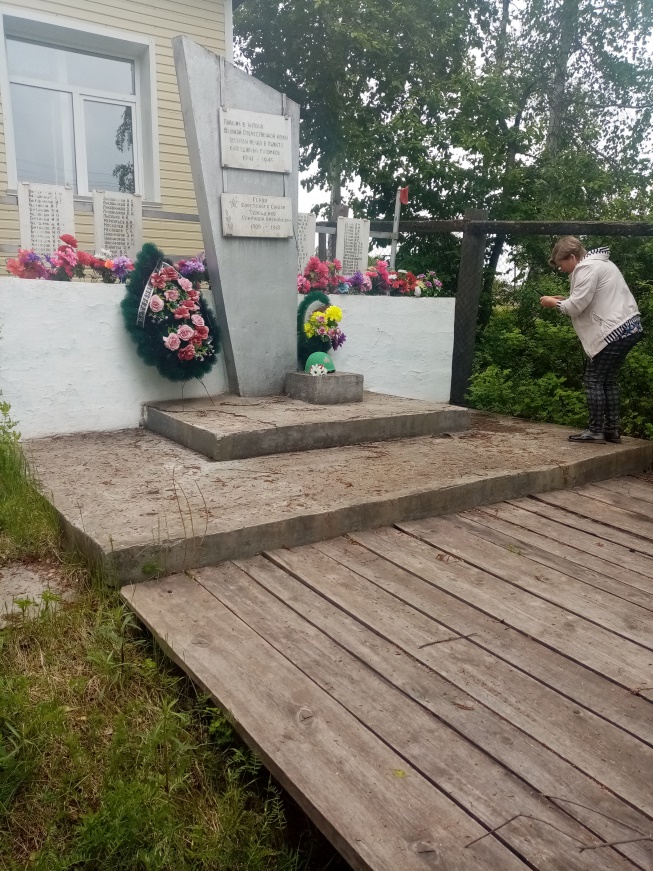 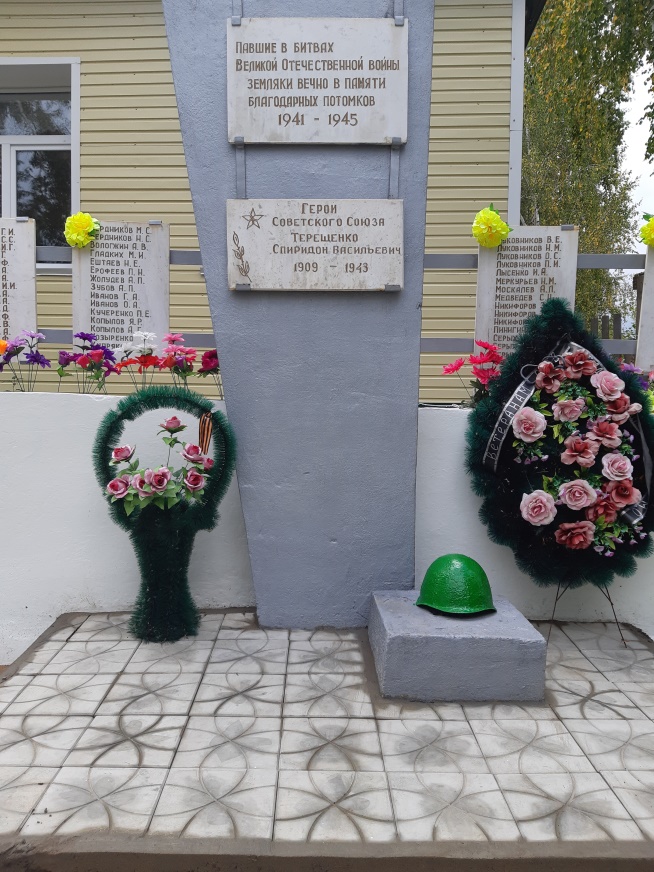 Аталанское муниципальное образование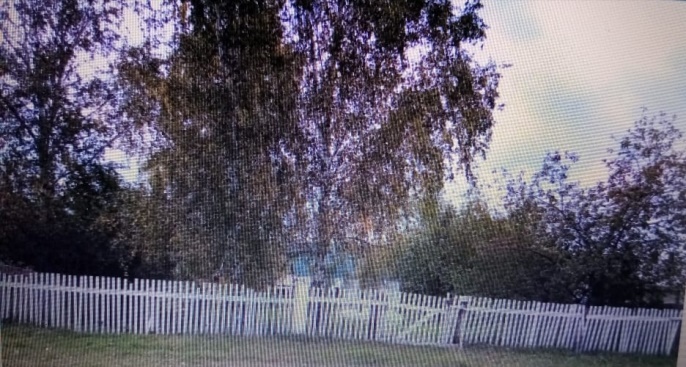 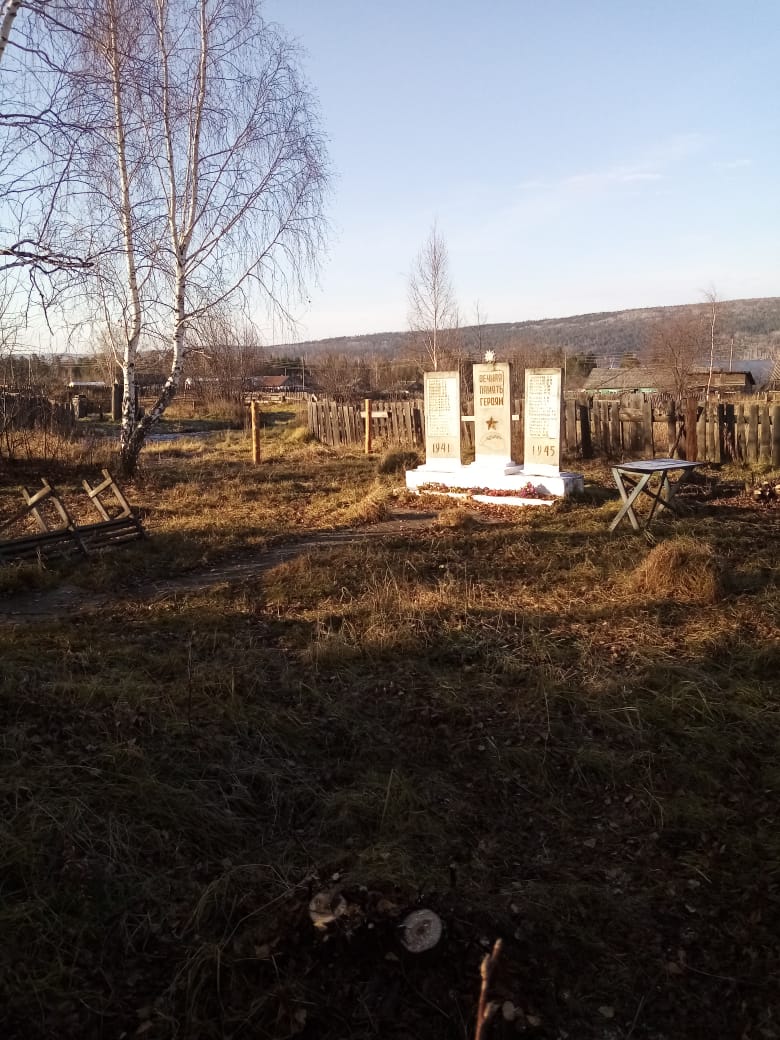 Балаганкинское муниципальное образование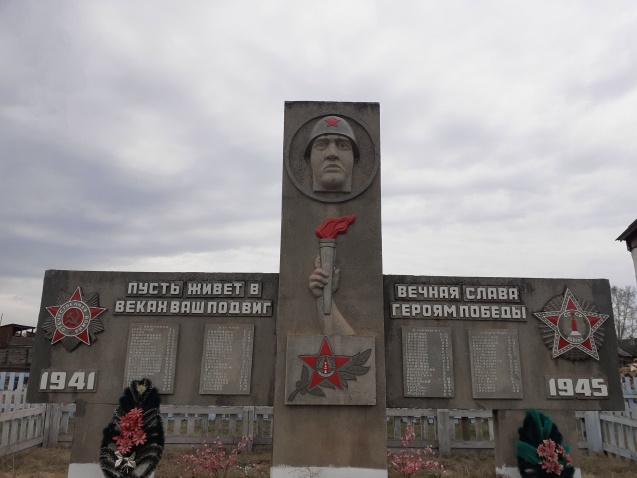 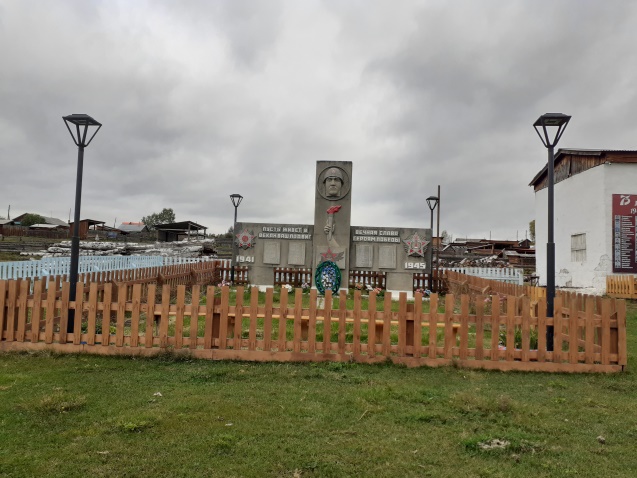 Игжейское муниципальное образование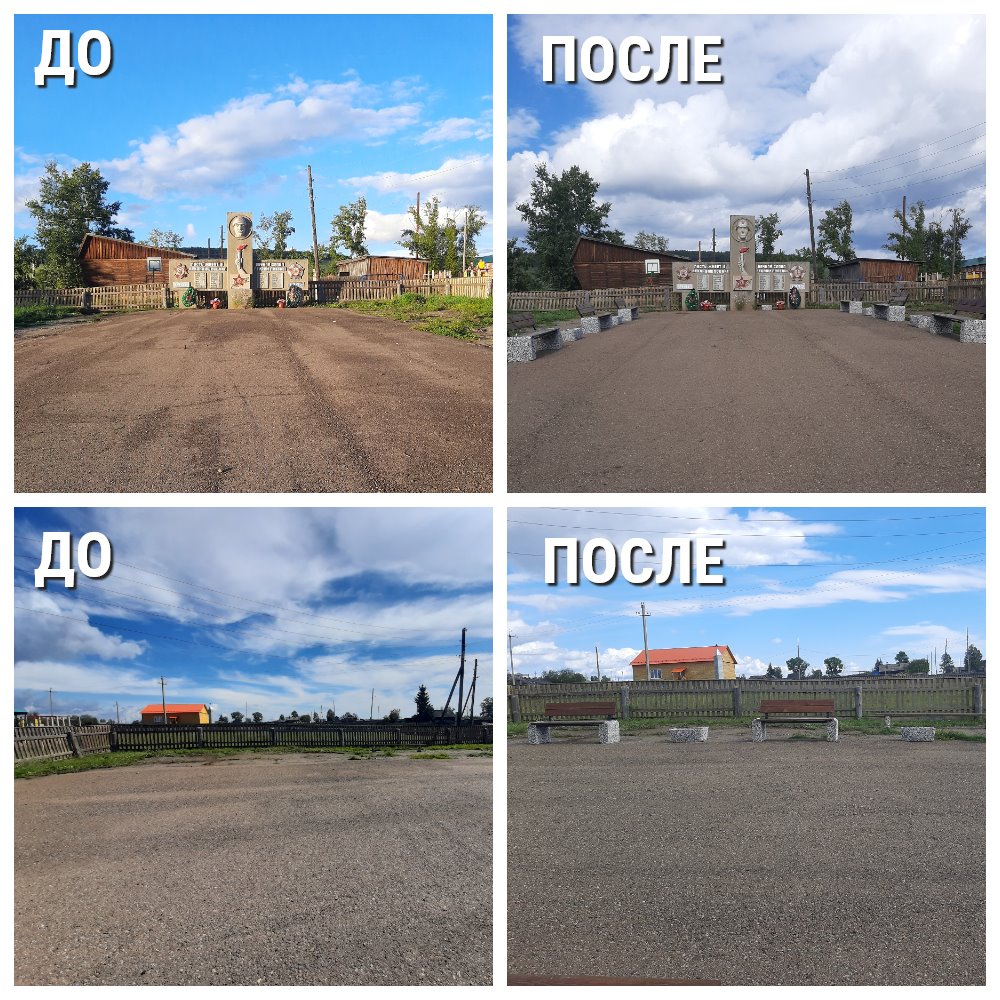 Ключинское муниципальное образование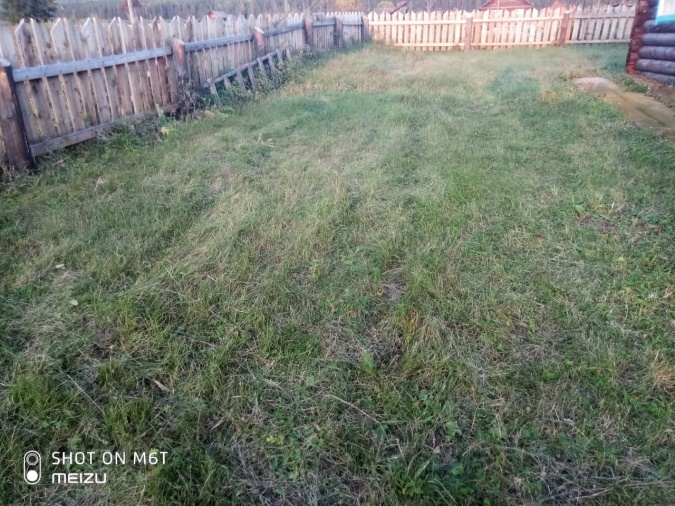 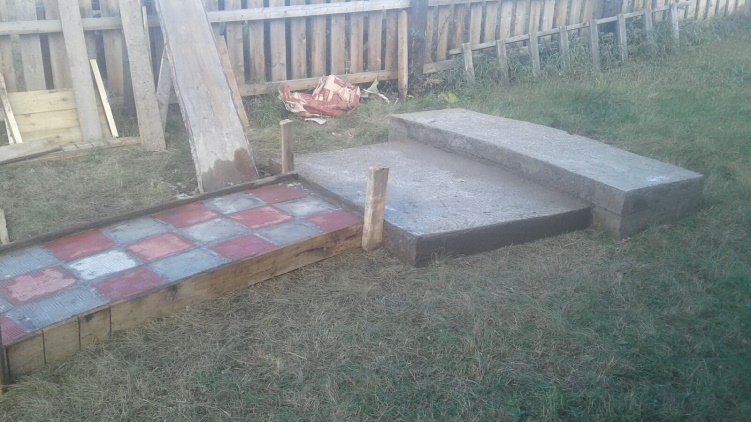 Малышевское муниципальное образование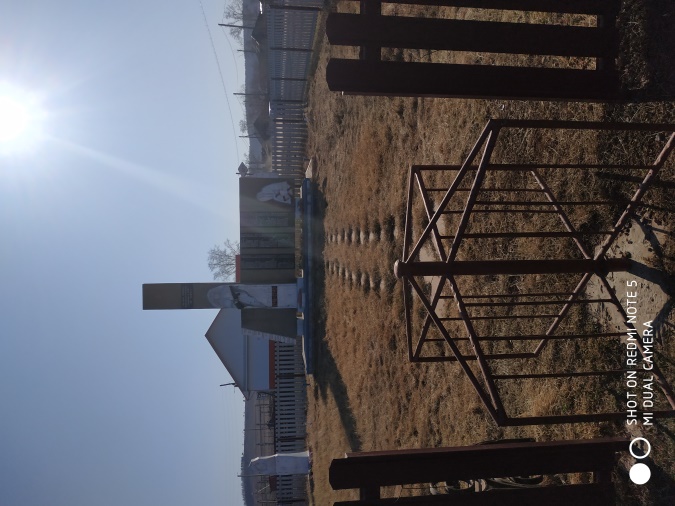 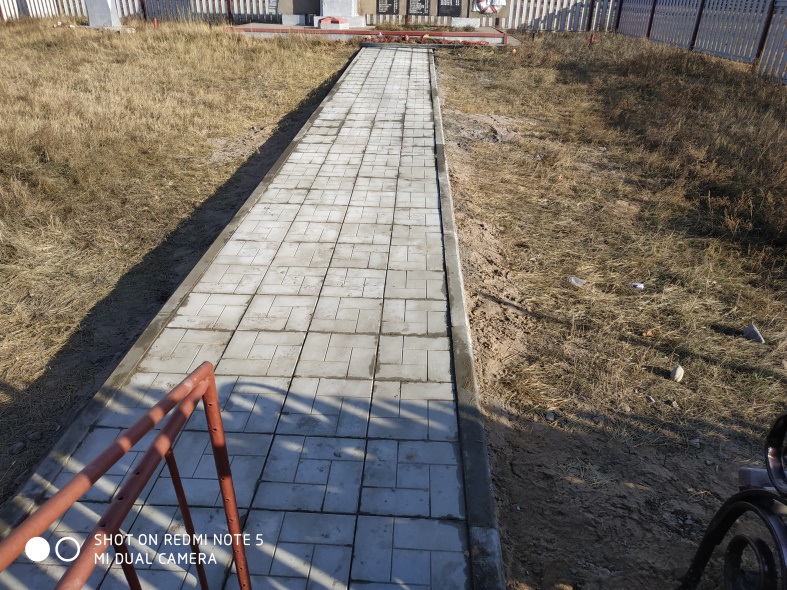 Молькинское муниципальное образование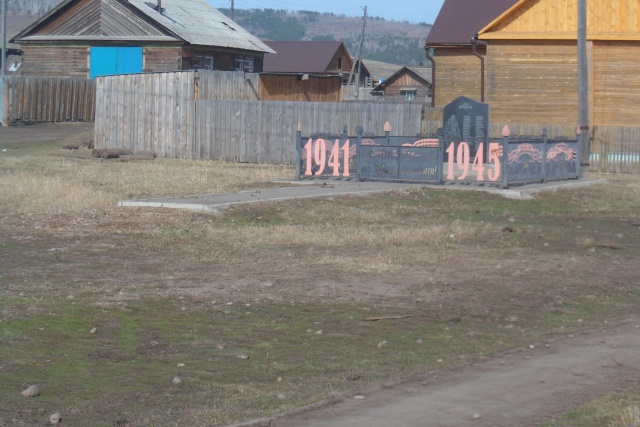 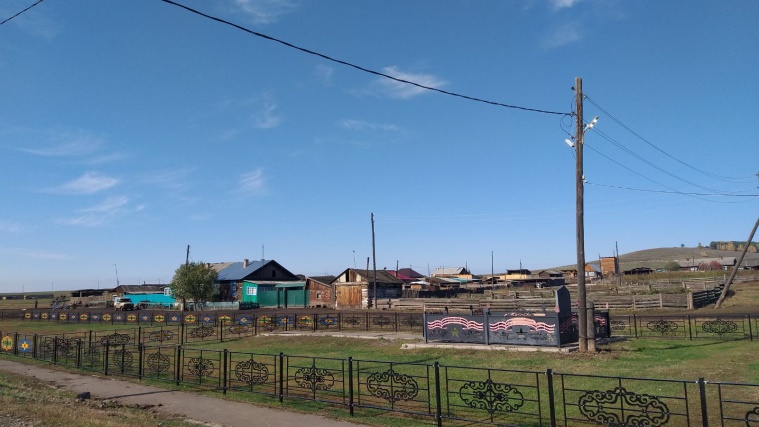 Новоудинское муниципальное образование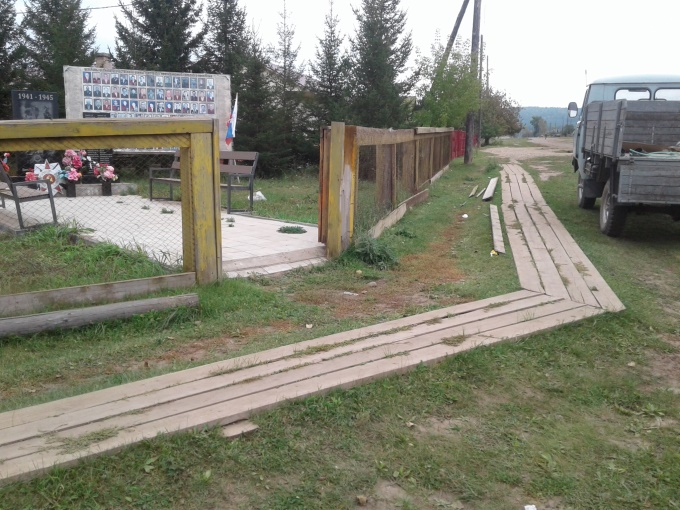 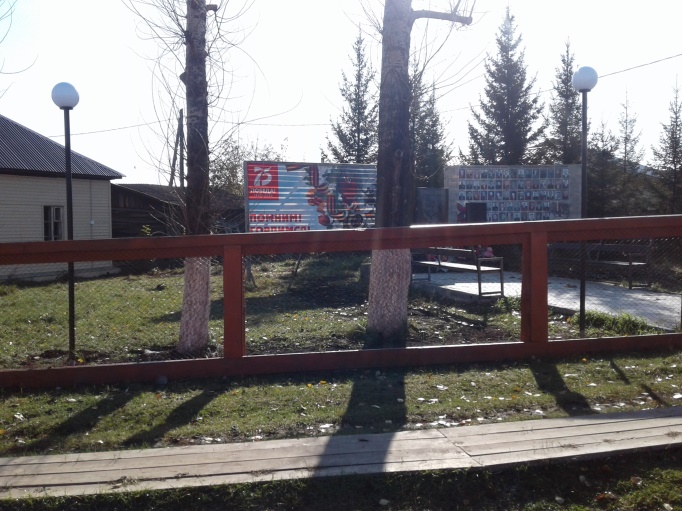 Подволоченское муниципальное образование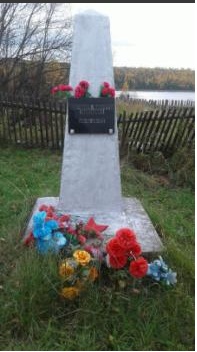 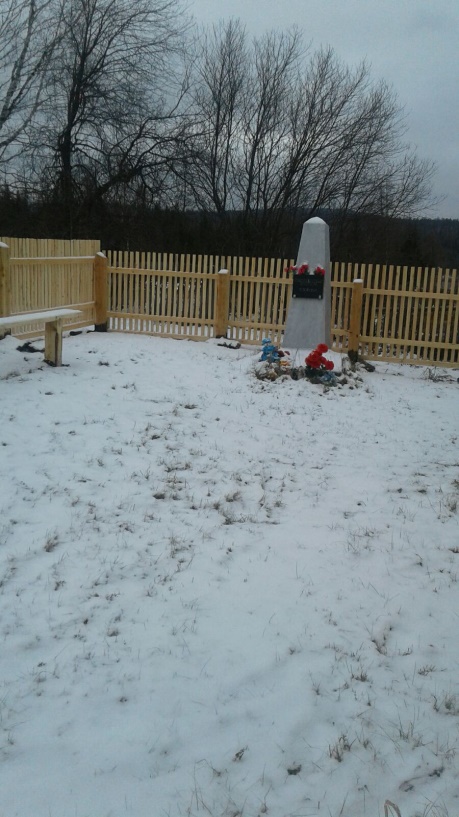 Светлолобовское муниципальное образование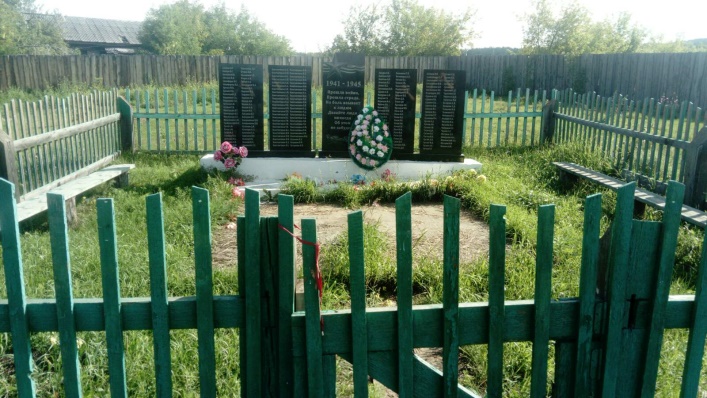 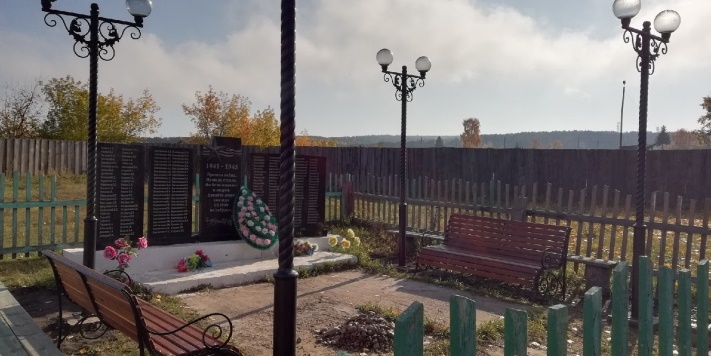 Среднемуйское муниципальное образование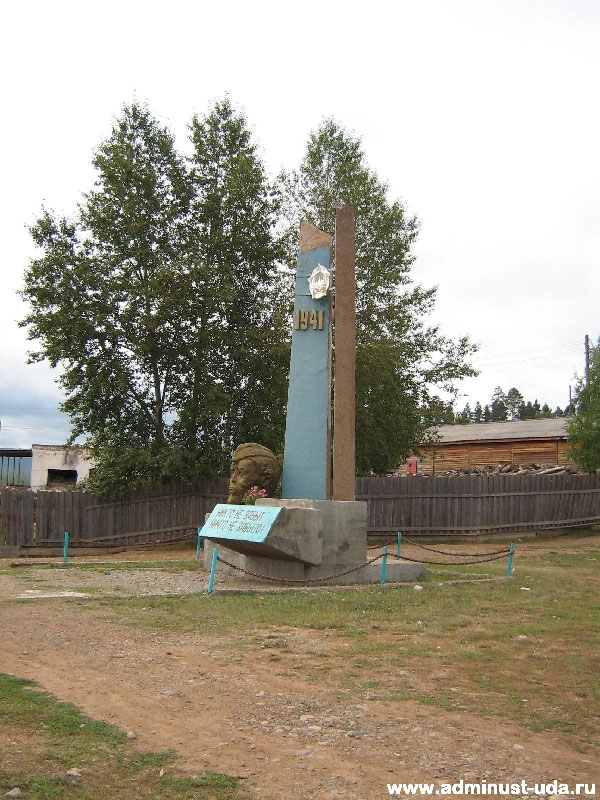 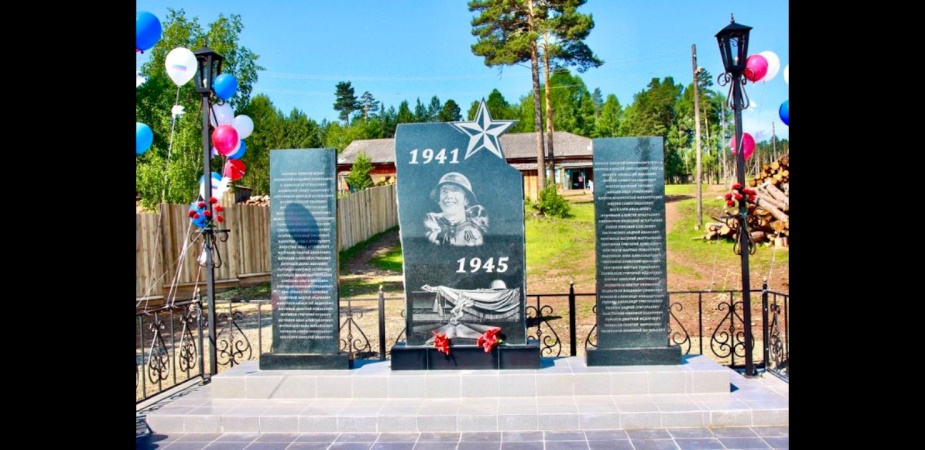 Усть-Удинское муниципальное образование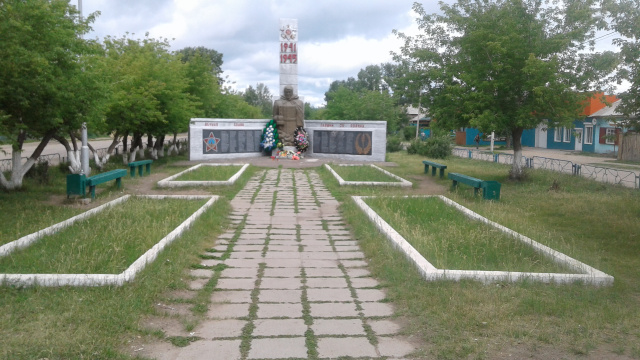 Чичковское муниципальное образование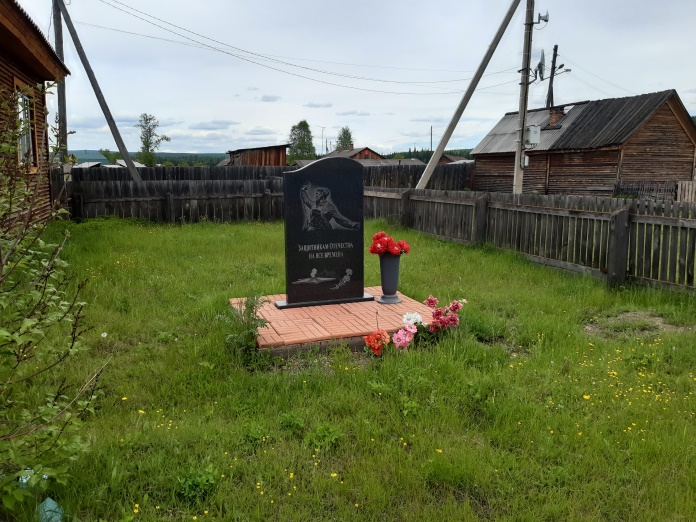 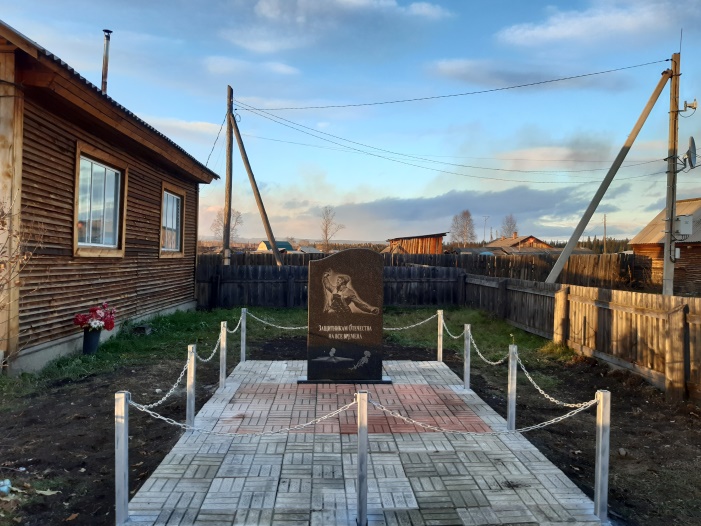 Юголокское муниципальное образование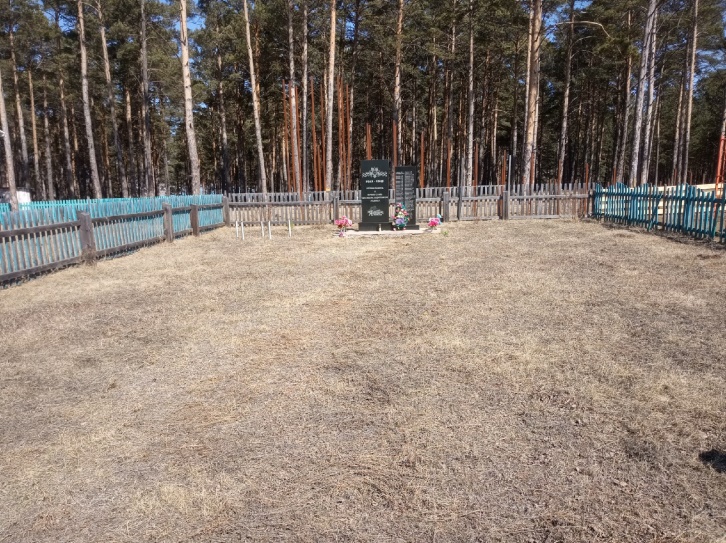 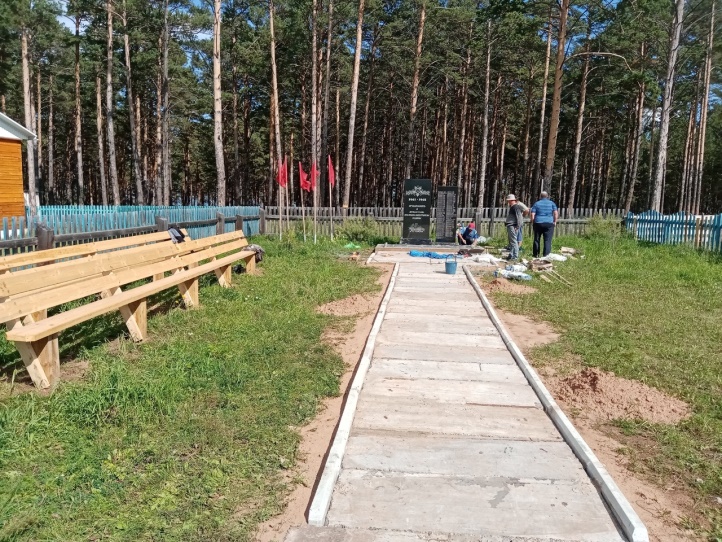 Муниципальное образованиеЧисленность жителей в МО (чел.)Сумма (руб.)Аносовское МО49574 644,00Аталанское МО19529 405,00Балаганкинское МО42564 088,00Игжейское МО56985 803,00Ключинское МО9314 024,00Малышевское МО851128 327,00Молькинское МО1296195 431,00Новоудинское МО1195180 200,00Подволоченское МО23835 889,00Светлолобовское МО716107 970,00Среднемуйское МО926139 636,00Усть-Удинское МО5054762 120,00Чичковское МО29644 653,00Юголокское МО914137 810,00Итого:13 2632 000 000,00